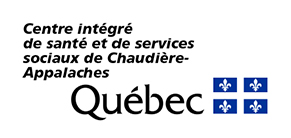 Question 1. Quel est le dégagement requis autour d'une chaufferette ?  1 mètre (3 pieds) 60 cm (2 pieds) 10 cm (4 pouces) Question 2. Quelle distance doit-on laisser entre le BBQ et les fenêtres, les portes ou les murs lors de son utilisation? 1 mètre (3 pieds) 60 cm (2 pieds) 10 cm (4 pouces) Question 3. Les matières combustibles telles les ustensiles de plastique, les revues, les essuie-tout ou autres doivent être éloignées de quelle distance par rapport à la cuisinière ou à la plaque chauffante? 1 mètre (3 pieds) 60 cm (2 pieds) 10 cm (4 pouces) Question 4. Les matières combustibles telles les rideaux, le papier, les vêtements ou les meubles doivent être éloignées de quelle distance par rapport aux plinthes ou appareils de chauffage? 1 mètre (3 pieds) 60 cm (2 pieds) 10 cm (4 pouces) Question 5. Quel type de rallonge doit-on utiliser pour que le branchement des appareils soit le plus sécuritaire? Rallonge d’extérieur Rallonge d’intérieur Barre multiprises avec disjoncteur intégré Rallonge passée sous le tapis pour éviter les chutes Question 6. Compléter la phrase suivante: « Les employés ont (1)_____________ de prendre connaissance du contenu du (2) _________________________ et doivent savoir où il se situe dans la résidence. (1) le choix (2) programme "Voisins-secours" (1) l'obligation (2) plan de sécurité-incendie (1) l'opportunité (2) guide d'accueil Question 7. Est-ce vrai ou faux?  "Il n’est pas nécessaire d’appeler le 911 lors d’un incendie.  La centrale d’alarme le fera elle-même". Vrai Faux Question 8. C'est la dernière question. Parmi les portes suivantes, laquelle est conforme ? Porte de buanderie retenue en position ouverte avec un pied de biche Porte coupe-feu retenue en position ouverte avec un électro-aimant Porte coupe-feu retenue ouverte par un fauteuil Porte d’issue retenue en position ouverte par un bloc de bois 